De: Alejandra Seguel Gonzalez <aseguel@minpublico.cl> 
Enviado el: martes, 16 de agosto de 2022 9:27
Para: Maria Teresa Garrido Bravo <tgarrido@congreso.cl>
CC: Marta Herrera Seguel <mherrera@minpublico.cl>; Maurizio Sovino Meléndez <msovinom@minpublico.cl>; Roberto Guerrero Infante <rguerreroi@minpublico.cl>; Susana Aviles Calsow <saviles@minpublico.cl>; Tatiana Marchant Díaz <tmarchant@minpublico.cl>; Cristian Paredes Valenzuela <cparedes@minpublico.cl>
Asunto: RV: Nuevo Oficio Comisión N° 38/2/2022 Cámara de DiputadosBuenos día María Teresa:Junto con saludar y agradecer la invitación, solicito por favor hacer llegar a la H. Comisión y su Presidente las excusas del Sr. Fiscal Nacional de participar de la sesión de hoy.Por ser un proyecto de ley de interés de nuestra institución, solicitamos que la Comisión considere invitarnos para una próxima sesión.Cordiales saludos, 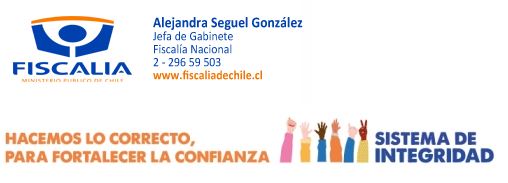 